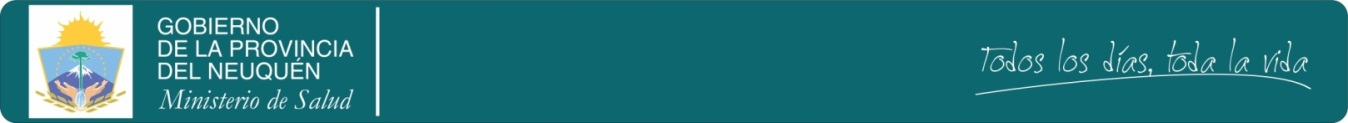 ANEXO IFICHA DE INSCRIPCION DE POSTULANTESSELECCIÓN PARA EL PUESTO DE:. . . . . . . . . . . . . . . . . . . . . . . . . . . . . . . . . . . . . . . . . . . . . . . . . . . . .APELLIDO Y NOMBRE: . . . . . . . . . . . . . . . . . . . . . . . . . . . . . . . . . . . . . . . . . . . . . . . . . . . . . . . . . . .  DNI N°. . . . . . . . . . . . . . . . . . . . . . . . . . .  FECHA DE NACIMIENTO:. . . . . . . . . . . . . . . . . . . . . . . . . . . . .  LUGAR DE NACIMIENTO – PROVINCIA:. . . . . . . . . . . . . . . . . . . . . . . . . . . . . . . . . . . . . . . . . . . . . . . .NACIONALIDAD:     ESTADO CIVIL:. . . . . . . . . . . . . . . . . . . . . . . . . . . . . . . . . . . TELEFONO/E MAIL: . . . . . . . . . . . . . . . . . . . . . . . . . . . . . . . . . . . . . . . . . . . . NIVEL DE ESTUDIOS CURSADOS:  . . . . . . . . . . . . . . . . . . . . . . . . . . . . . . . . . . . . . OTRAS CAPACITACIONES DE INTERES: . . . . . . . . . . . . . . . . . . . . . . . . . . . . . . . . . . . . . . . . . . . . . . . .. . . . . . . . . . . . .. MOTIVOS QUE LO IMPULSAN A LA INSCRIPCION:. . . . . . . . . . . . . . . . . . . . . . . . . . . . . . . . . . . . . . . . LUGAR Y FECHA: . . . . . . . . . . . . . . . . . . . . . . . . . . . . . . . . . . . . . . . . . . . . . . . . . . . . . . . . . . . . . . . . . . . . . . . . . . . . . FIRMA DEL POSTULANTE: . . . . . . . . . . . . . . . . . . . . . . . . ARTICULO N° 17 CCT:CAPITULO III – INGRESO:Articulo 17° Ingreso:Las personas que ingresen a la Administración Pública Provincial deberán contar con los siguientes requisitos:Ser Argentino Nativo,  por opción o naturalizado  y tener no menos de 18 (dieciocho) años de edad.-Poseer aptitud adecuada y probada para la función específica a desarrollar que se acreditará mediante el régimen de concursos que aseguren los principios de publicidad, transparencia e igualdad de oportunidades y de trato, en el acceso a la función pública.-Aptitud física para la prestación en el cargo o función.-Sin perjuicio de lo establecido en los Incisos anteriores, no podrán ingresar en el SPPS:Quien haya incurrido en delito doloso, hasta el cumplimiento de la pena.-El inhabilitado para el ejercicio de cargos públicos durante el tiempo de inhabilitación.-El sancionado con exoneración o cesantía en la Administración Pública Nacional, Provincial, o Municipal, en tanto no sea rehabilitado conforme a la normativa vigente.-Las personas jubiladas, retiradas o que se encuentren comprendidas en período de veda por retiros voluntarios o cesaciones por las causas comprendidas en art. 111° del E.P.C.A.P.P.-El que tenga la edad prevista en la Ley Previsional para acceder al beneficio de la jubilación.-Los que hayan sido condenados por delitos de lesa humanidad y hayan incurrido en acto de fuerza contra el orden institucional y el sistema democrático.-El fallido o concursado civilmente, hasta que obtenga su rehabilitación judicial.-El que tenga actuación pública contraria a los principios de la libertad y de la democracia, de acuerdo con el régimen establecido por la Constitución Nacional y Provincial, y el que atente contra el respeto a las Instituciones fundamentales de la Nación Argentina.- Por lo arriba leído y comprendido en el presente documento:Declaro que no me encuentro comprendido en ninguno de los impedimentos señalados en el artículo N° 17 del Convenio Colectivo de Trabajo – Ley 3118 – del Sistema Público Provincial de Salud de Neuquén, (SPPS).-	Firma y Aclaración: